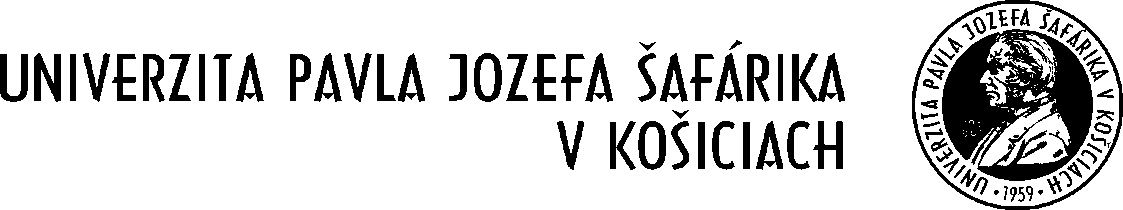 Príloha č. 1: Rozsah služieb a kalkulácia cenyPredmet plnenia: „Genetické vyšetrenia v rámci projektu DSV OPENMED, časť B: Celoexómová sekvenácia “   Objednávateľ: Univerzita Pavla Jozefa Šafárika v Košiciach, Šrobárova 2, 041 80 KošicePoskytovateľ: ..........................................................................................Rozsah služieb a kalkulácia cenyV .................................dňa ...............................																					    								 ..............................................................meno, priezvisko, titul, funkcia, podpis oprávnenej osoby(osôb) poskytovateľaAnnex no. 1: Scope of services and price calculationSubject of performance: "Genetic testing within the DSV OPENMED project, part B: Whole exome sequencing"Customer: Pavol Jozef Šafárik University in Košice, Šrobárova 2, 041 80 KošiceProvider: .....................................................................................Scope of services and price calculationIn .................................on ...............................																					    								 ..............................................................name, surname, title, position, signatureof the authorized person(s) of the ProviderRámcová dohoda o poskytovaní služiebuzavretá podľa ust. § 269 ods. 2 zák. č. 513/1991 Zb. – Obchodný zákonník v znení neskorších predpisov Článok I.Strany dohodyObjednávateľ: 	Názov: Univerzita Pavla Jozefa Šafárika v Košiciach	Sídlo: Šrobárova č. 2, 041 80 KošiceŠtatutárny orgán: prof. RNDr. Pavol Sovák, CSc. – rektorIČO: 00 397 768IČ DPH: SK2021157050 Zástupcovia na rokovanie vo veciach zmluvných: JUDr. Zuzana Gažováorganizačných: doc. MUDr. Matej Škorvánek, PhD.Bankové spojenie: Štátna pokladnica IBAN:   SK73 8180 0000 0070 0007 8360SWIFT: SPSRSKBATel. č.:  055/ 234 3421E-mail: matej.skorvanek@upjs.sk	  (ďalej len „objednávateľ“)Poskytovateľ:		Obchodné meno: 		Sídlo: 				Štatutárny orgán: 		IČO : 				IČ DPH: 			DIČ: 				Bankové spojenie: IBAN: 	SWIFT:Spoločnosť zapísaná v Obchodnom registri(ďalej len „poskytovateľ“)(ďalej spolu len „strany dohody“)Článok II.Podklady pre uzavretie dohodyTáto Rámcová dohoda sa uzatvára ako výsledok zadávania zákazky s názvom predmetu: „Genetické vyšetrenia v rámci projektu DSV OPENMED časť B: Celoexómová sekvenácia“   (ďalej len „rámcová dohoda“, alebo „dohoda“). Podľa ust. § 1 ods. 12 písmeno z) zák. č. 343/2015 Z. z. o verejnom obstarávaní a o zmene a doplnení niektorých zákonov v znení neskorších predpisov (ďalej len „zákon o verejnom obstarávaní“), sa na zákazku podľa tejto dohody nevzťahuje zákon o verejnom obstarávaní. Článok III.Právne predpisyVzájomné vzťahy oboch strán dohody sa riadia ust. zákona č. 513/1991 Zb. – Obchodný zákonník v znení neskorších predpisov (ďalej len „Obchodný zákonník“), ust. zákona č. 18/1996 Z. z. o cenách v znení neskorších predpisov a vyhláškou Ministerstva financií SR č. 87/1996 Z. z., ktorou sa vykonáva zákon                                 č. 18/1996 Z. z. o cenách v znení neskorších predpisov a ďalšími všeobecne-záväznými právnymi predpismi SR, ktoré upravujú oblasť predmetu tejto rámcovej dohody.Článok IV.Predmet dohodyPoskytovateľ sa zaväzuje objednávateľovi poskytovať v súlade s touto dohodou „Genetické metodiky založené na princípoch Next-generation sequencing  a predovšetkým s expertízou zameranou na Parkinsonovu chorobu, genetické vyšetrenia zahŕňa celoexómovú sekvenáciu (založenú na Illumine, Agilent SureSelect V6 alebo Twist Comprehensive Exome, 50x priemerné pokrytie, dodané len surové dáta na harddrive alebo cez cloud).“ Účelom tejto dohody je stanovenie práv a povinností poskytovateľa a objednávateľa pri poskytovaní požadovaných služieb uvedených v ods. 1 tohto článku dohody, na základe samostatných priebežných objednávok.  Strany dohody sa dohodli, že rozsah služieb je maximálny a skutočný rozsah  poskytnutých služieb sa bude realizovať od aktuálnych potrieb objednávateľa po dobu trvania tejto rámcovej dohody. Predmet dohody je financovaný z projektov Operačného programu Integrovaná infraštruktúra: Otvorená vedecká komunita pre moderný interdisciplinárny výskum v medicíne (OPENMED), kód projektu  ITMS2014+313011V455, Zmluva o poskytnutí NFP č. 068/2020/0PII/VA.Objednávky budú zasielané poskytovateľovi e-mailom na adresu poskytovateľa.Poskytovateľ je povinný poskytovať objednávateľovi služby s odbornou starostlivosťou a v súlade s príslušnými platnými a účinnými všeobecne záväznými právnymi predpismi. Za riadne poskytnuté služby sa objednávateľ zaväzuje zaplatiť poskytovateľovi dohodnutú cenu podľa ust. čl. VI ods. 1 tejto dohody.Článok V.Spôsob, čas a miesto plneniaPoskytovateľ je povinný objednávateľovi poskytovať služby na základe samostatných priebežných objednávok objednávateľa, podľa jeho potrieb a za podmienok stanovených touto rámcovou dohodou. Poskytovateľ je povinný v zmysle tejto rámcovej dohody dodržiavať postup podľa ods. 4 tohto článku.                  Pri zadávaní konkrétnej objednávky je objednávateľ povinný zohľadňovať potreby poskytovania služieb                           a v súlade s týmto hľadiskom postupovať v súlade s ods. 4 až 6 tohto článku rámcovej dohody.Komunikácia medzi poskytovateľom a objednávateľom bude prebiehať prostredníctvom na to určených  e-mailových adries a telefonických kontaktov, uvedených v ods. 7 tohto článku. Poskytovateľ je povinný určiť e-mailovú adresu pre účely prijímania objednávok zo strany objednávateľa a komunikácie vo veci zabezpečenia služieb.  Proces objednávania a realizácie služieb:objednávateľ požiada poskytovateľa o poskytnutie informácie o rozsahu realizácie služieb,objednávateľ záväzne objedná realizáciu služieb,objednávateľ  je povinný riadne vystavenú objednávku zaslať  poskytovateľovi elektronickou komunikáciou na e-mailovú adresu, určenú na tento účel, poskytovateľ  je  povinný  potvrdiť  príjem  objednávky objednávateľa obratom, najneskôr však do 24 hodín (v rámci bežnej pracovnej doby), na e-mailovú adresu objednávateľa, z ktorej bola objednávka odoslaná a postúpiť ju k vybaveniu,potvrdením prijatia objednávky poskytovateľom sa táto stáva pre obe strany dohody záväzná.Po elektronickom potvrdení prijatia objednávky objednávateľ môže vystaviť a odoslať písomnú objednávku, podpísanú oprávnenou osobou objednávateľa, prostredníctvom pošty na adresu sídla poskytovateľa uvedenú v čl. I. tejto rámcovej dohody.Každá objednávka musí obsahovať minimálne nasledovné náležitosti:názov, sídlo objednávateľa a poskytovateľa, IBAN, bankové spojenie objednávateľa, IČO, DIČ, kontaktné údaje osoby poverenej na vystavenie objednávky na strane objednávateľa (meno, telefón,  e-mail),číslo objednávky,požadované množstvo v súlade s Prílohou č. 1 k tejto rámcovej dohode, jednotková cena bez DPH v súlade s Prílohou č. 1 tejto rámcovej dohode,celková cena za poskytnutie služieb s DPH v súlade s Prílohou č. 1 k tejto rámcovej dohode,kontaktné údaje osoby objednávateľa, poverenej na prevzatie konkrétnej dodávky (meno, telefón, e-mail), identifikáciu projektu: Otvorená vedecká komunita pre moderný interdisciplinárny výskum v medicíne (OPENMED), kód projektu  ITMS2014+313011V455, Zmluva o poskytnutí NFP č. 068/2020/0PII/VA.Kontaktné údaje osôb poskytovateľa, poverených kontaktom s objednávateľom vo veciach realizácie dohody (prijímanie a potvrdenie objednávok, zaslanie informácií o plánovanom poskytovaní služieb, vystavovanie a zasielanie faktúr, iné): Meno zodpovednej osoby:	..........................................................................Adresa: 			..........................................................................Telefón: 			..........................................................................E-mail: 			..........................................................................Miestom plnenia sú priestory objednávateľa, poskytovateľa. V prípade potreby si miesto plnenia dohodnú strany dohody individuálne.Strany dohody sa dohodli, že poskytovateľ je povinný poskytnúť služby podľa tejto dohody objednané samostatnou objednávkou najneskôr v termíne do 3 mesiacov odo dňa potvrdenia tejto objednávky poskytovateľom v súlade s ods. 4 písm. d) a e) tohto článku dohody, ak sa strany dohody písomne nedohodnú inak.    Článok VI.Cena  a platobné podmienkyCena za poskytovanie služieb je stanovená dohodou strán v súlade s ust. zákona č. 18/1996 Z. z. o cenách v znení neskorších predpisov, vyhláškou Ministerstva financií SR č. 87/1996 Z. z., ktorou sa vykonáva zákon Národnej rady Slovenskej republiky č. 18/1996 Z. z. o cenách v znení neskorších predpisov. Jednotkové ceny za jednotlivé úkony predmetu podľa článku IV ods. 1 tejto dohody sú uvedené v Prílohe č. 1 tejto dohody.V cene podľa ods. 1 tohto článku sú zahrnuté všetky náklady súvisiace s poskytovaním služieb podľa tejto dohody. Poskytovateľ nemá nárok na úhradu dodatočných nákladov, ktoré nezapočítal do ceny za poskytovanie služieb podľa tejto dohody.Predmet dohody je financovaný z vlastných prostriedkov, štátneho rozpočtu a z prostriedkov nenávratného finančného príspevku v rámci Európskeho fondu regionálneho rozvoja prostredníctvom Operačného programu OPII a to na základe Zmluvy o poskytnutí nenávratného finančného príspevku na projekt nasledovne:názov projektu: 	Otvorená vedecká komunita pre moderný interdisciplinárny výskum v medicíne (OPENMED)kód ITMS2014+: 	313011V455číslo Zmluvy o poskytnutí NFP: 068/2020/OPII/VAObjednávateľ je povinný uhrádzať cenu podľa ods. 1 tejto dohody na základe faktúr vystavených a doručených objednávateľovi. Súčasťou faktúry musí byť dodací list potvrdený povereným zástupcom objednávateľa aj poskytovateľa, a to ich podpismi a odtlačkami pečiatok. Objednávateľ a poskytovateľ sa zaväzujú vo všetkých písomných materiáloch a dokladoch prináležiacich k tejto rámcovej dohode (ako napríklad: listoch, dodacích listoch  a faktúrach, atď.) uvádzať číslo tejto rámcovej dohody, a identifikáciu projektu:Otvorená vedecká komunita pre moderný interdisciplinárny výskum v medicíne (OPENMED), kód projektu  ITMS2014+313011V455, Zmluva o poskytnutí NFP č. 068/2020/0PII/VASplatnosť mesačných faktúr je do 60 dní odo dňa ich preukázateľného doručenia objednávateľovi.Poskytovateľ zabezpečí, aby ním vystavené faktúry obsahovali všetky potrebné náležitosti daňového dokladu v zmysle zákona č. 222/2004 Z. z. o dani z pridanej hodnoty v znení neskorších predpisov.Objednávateľ si vyhradzuje právo vrátiť faktúru, ktorá nebude obsahovať potrebné náležitosti, resp. bude obsahovať nesprávne údaje. Nová lehota splatnosti faktúry začína plynúť po doručení novej opravenej faktúry objednávateľovi na adresu sídla uvedenú v čl. I tejto dohody.Strany dohody sa dohodli, že objednávateľ v súvislosti s plnením predmetu tejto dohody neposkytuje poskytovateľovi žiadne preddavky, zálohové platby, ani iné plnenia nad rámec platenia ceny podľa ods. 1 tohto článku dohody.Poskytovateľ je povinný dodržiavať platné a účinné právne predpisy v oblasti ochrany osobných údajov, a to nariadenie Európskeho parlamentu a Rady (EÚ) č. 2016/679 z 27. apríla 2016 o ochrane fyzických osôb pri spracúvaní osobných údajov a o voľnom pohybe takýchto údajov, ktorým sa zrušuje smernica 95/46/ES (všeobecné nariadenie o ochrane údajov) a zákon č. 18/2018 Z. z. o ochrane osobných údajov a o zmene a doplnení niektorých zákonov.Predmet dohody je spolufinancovaný z fondov EÚ, preto je poskytovateľ povinný strpieť výkon kontroly/auditu súvisiaceho s dodávaným tovarom, prácami a službami kedykoľvek počas platnosti a účinnosti tejto dohody a Zmluvy o NFP, a to oprávnenými osobami na výkon tejto kontroly/auditu a poskytnúť im všetku potrebnú súčinnosť. Oprávnené osoby na výkon kontroly/auditu sú najmä:Ministerstvo dopravy a výstavby Slovenskej republiky a ním poverené osoby (auditné útvary),Ministerstvo školstva, vedy, výskumu a športu Slovenskej republiky a ním poverené osoby (auditné útvary),Najvyšší kontrolný úrad SR, Úrad vládneho auditu, Certifikačný orgán a nimi poverené osoby,Orgán auditu, jeho spolupracujúce orgány a osoby poverené na výkon kontroly/auditu,Splnomocnení zástupcovia Európskej Komisie a Európskeho dvora audítorov,Orgán zabezpečujúci ochranu finančných záujmov EÚ,osoby prizvané orgánmi uvedenými v písm. a) až f) v súlade s príslušnými právnymi predpismi SR a EÚ.Táto rámcová dohoda, spolufinancovaná z NFP EÚ, podlieha po jej uzatvorení povinnej administratívnej a finančnej kontrole zo strany poskytovateľa NFP (RO/SO). Plnenie dohody, spolufinancovanej z NFP EÚ, bude možné až po kladnom vyjadrení kontroly podľa predchádzajúcej vety zo strany poskytovateľa NFP (RO/SO).Ak výsledok uvedenej kontroly nebude zo strany poskytovateľa NFP (RO/SO) kladný a výsledky administratívnej a finančnej kontroly neumožnia financovanie výdavkov, vzniknutých na základe tejto dohody, objednávateľ má právo okamžite odstúpiť od tejto dohody bez akýchkoľvek sankčných dôsledkov, v prípade, ak ešte nedošlo k plneniu z dohody.Celková cena nepresiahne hodnotu ..................... eur bez DPH (slovom: ...............................)  ................................... eur s DPH (slovom: ............................................).Článok VII.SankcieV prípade omeškania objednávateľa s úhradou mesačnej faktúry v lehote splatnosti má poskytovateľ právo na úrok z omeškania vo výške určenej nariadením vlády č. 21/2013 Z. z., ktorým sa vykonávajú ustanovenia Obchodného zákonníka v znení nariadenia vlády č. 303/2014 Z. z. V prípade porušenia niektorej povinnosti podľa tejto dohody poskytovateľom vzniká objednávateľovi právo na zaplatenie zmluvnej pokuty zo strany poskytovateľa vo výške 100,00 € za každý jednotlivý prípad porušenia povinnosti podľa tejto dohody.V prípade omeškania poskytovateľa s poskytnutím služby v dohodnutom termíne, vzniká objednávateľovi právo na zaplatenie zmluvnej pokuty zo strany poskytovateľa vo výške 0,25 % z ceny služby, s poskytnutím ktorej je poskytovateľ v omeškaní, a to za každý aj začatý deň omeškania.Uplatnením pokuty podľa tohto článku dohody nie je dotknuté právo objednávateľa na náhradu škody                 v rozsahu prevyšujúcom zmluvnú pokutu. Článok VIII.Odstúpenie od dohody a výpoveďKtorákoľvek zo strán dohody je oprávnená okamžite odstúpiť od tejto dohody pri podstatnom porušení povinnosti vyplývajúcej z tejto dohody a požadovať náhradu škody, ktorá jej vznikla zavinením druhej strany dohody. Strany dohody sa dohodli, že za podstatné porušenie povinnosti budú považovať:porušenie povinnosti za podmienok uvedených v ust. § 345 ods. 2 Obchodného zákonníka, aleboopakované porušenie tejto dohody.Objednávateľ je oprávnený okamžite odstúpiť od tejto rámcovej dohody v súlade s čl. VI ods. 10 rámcovej dohody.Odstúpenie od dohody musí byť oznámené druhej  strane dohody písomne s uvedením dôvodu, pre ktorý strana odstupuje od dohody.Platnosť dohody môže byť ukončená dohodou strán alebo výpoveďou bez udania dôvodu, pričom výpoveď musí byť písomná a doručená druhej strane dohody. Výpovedná doba je jednomesačná a začína plynúť prvý deň mesiaca nasledujúceho po doručení výpovede.Článok IX.Záverečné ustanoveniaTáto dohoda môže byť doplnená alebo zmenená v súlade so všeobecne záväznými právnymi predpismi len písomnými a očíslovanými dodatkami, ktoré sa po podpísaní obidvoma stranami dohody                                           a nadobudnutí účinnosti stávajú neoddeliteľnou súčasťou tejto dohody.Táto dohoda nadobúda platnosť dňom podpisu oboma stranami dohody a účinnosť odo dňa nasledujúceho po dni jej zverejnenia v Centrálnom registri zmlúv Úradu vlády Slovenskej republiky.Táto dohoda sa uzatvára na dobu 12 mesiacov, resp. do naplnenia finančného limitu, podľa tohto, ktorá skutočnosť nastane skôr. Ak sa stane niektoré ustanovenie tejto dohody celkom alebo sčasti neplatným alebo nevymáhateľným, nemá táto skutočnosť vplyv na platnosť a  vymáhateľnosť zostávajúcej časti tejto dohody. V takomto prípade sa strany dohody zaväzujú nahradiť neplatné alebo nevymáhateľné ustanovenia tejto dohody novými ustanoveniami, platnými a vymáhateľnými, ktoré budú mať čo najbližší právny význam a účinok ako ustanovenie, ktoré má byť nahradené.Strany dohody sa zaväzujú, že prípadné spory, ktoré by vnikli na základe tejto dohody, sa budú snažiť riešiť hľadaním možnosti dohody akceptovateľnej oboma stranami dohody. V prípade, že takto nedôjde k urovnaniu sporu, bude spor postúpený na riešenie príslušnému súdu SR.Strany dohody sú povinné sa vzájomne písomne informovať o zmenách vo všetkých skutočnostiach, ktoré sú rozhodujúce pre plnenie povinností vyplývajúcich z tejto dohody, najmä zmenu obchodného mena, právnej formy, bankového spojenia, adresy sídla a korešpondenčnej adresy.Strany dohody sa dohodli, že akékoľvek písomnosti vyplývajúce z právneho vzťahu založeného touto dohodou (napríklad faktúry, uplatnenie náhrady škody, uplatnenie úroku z omeškania, výpoveď alebo odstúpenie od tejto dohody) sa budú považovať za doručené aj v prípade, ak sa doporučená zásielka adresovaná na adresu sídla jednej strany dohody vráti druhej strane dohody ako neprevzatá (napríklad z dôvodu odopretia prevzatia písomnosti alebo neprevzatia písomnosti v odbernej lehote, prípadne z dôvodu neznámeho adresáta); v uvedenom prípade sa písomnosť považuje za doručenú dňom, keď bola odosielateľovi listová zásielka vrátená, i keď sa adresát o tom nedozvedel.Dohoda je vyhotovená v 4 rovnopisoch rovnakej právnej sily, z ktorých po jej podpise objednávateľ dostane 3 rovnopisy a poskytovateľ 1 rovnopis.Strany dohody vyhlasujú, že túto dohodu uzatvorili slobodne a vážne, neuzatvorili ju v tiesni a za nápadne nevýhodných podmienok, pod psychickým či fyzickým nátlakom, dohodu si riadne prečítali, jej obsahu porozumeli, považujú ho za jednoznačný, určitý a zrozumiteľný a na znak súhlasu ju vlastnoručne podpísali.Neoddeliteľnou súčasťou tejto dohody sú:Príloha č. 1: Rozsah služieb a kalkulácia cenyV ............................. dňa ....................... 	 	  	 Za poskytovateľa: .................................................. 	V Košiciach dňa............................Za objednávateľa: 		             .....................................................  prof. RNDr. Pavol Sovák, CSc.	, rektor	 Framework Agreement on the provision of servicesconcluded pursuant to Art. § 269 par. 2 Act. no. 513/1991 Coll. - Commercial Code as amendedArticle I. Parties to the AgreementCustomer: 	Name: Pavol Jozef Šafárik University in KošiceAddress: Šrobárova č. 2, 041 80 KošiceStatutory body: prof. RNDr. Pavol Sovák, CSc. – RectorID number: 00 397 768VAT number: SK2021157050 Representatives for matters contractual:                                  JUDr. Zuzana Gažováorganizational: doc. MUDr. Matej Škorvánek, PhD.Bank account: Treasury 		IBAN:  SK73 8180 0000 0070 0007 8360SWIFT: SPSRSKBATel. n.:   055/ 234 3421E-mail: matej.skorvanek@upjs.sk                                  (hereinafter as the „Customer“)Provider:		Trade name: 		Address: 				Statutory body: 		ID number: 				VAT number: 			TAX ID: 				Bank accountIBAN: 	SWIFT:Company registered in the Commercial Register(hereinafter as the „Provider“)(hereinafter as the „Parties“)Article II.Documents for concluding the AgreementThis Framework Agreement is concluded as a result of the award of a contract with the subject of the subject: "Genetic testing within the DSV OPENMED project, Part B: Whole exome sequencing" (hereinafter referred to as the "Framework Agreement" or "the Agreement"). Pursuant to § 1 par. 12 letter z) of Act. no. 343/2015 Coll. on Public Procurement and on Amendments to Certain Acts, as amended (hereinafter referred to as the “Public Procurement Act”), the Public Procurement Act shall not apply to a contract under this Agreement.Article III.LegislationThe mutual relations of both parties to the agreement are ruled by Art. Act no. 513/1991 Coll. - Commercial Code as amended (hereinafter referred to as the "Commercial Code"), para. Act no. 18/1996 Coll. on prices as amended and Decree of the Ministry of Finance of the Slovak Republic no. 87/1996 Coll., Which implements Act no. 18/1996 Coll. on prices, as amended, and other generally binding legal regulations of the Slovak Republic, which regulate the area of the subject of this framework agreement.Article IV.Subject of the AgreementThe Provider undertakes to provide the Customer in accordance with this Agreement "Genetic methodologies based on the principles of Next-generation sequencing and in particular with expertise focused on Parkinson's disease, genetic testing includes whole exome sequencing (based on Illumina chemistry, Agilent SureSelect V6 or Twist Comprehensive Exome, 50X mean average coverage, only raw data delivered on harddrive or via cloud)."The purpose of this Agreement is to determine the rights and obligations of the provider and the customer in providing the required services referred to in para. 1 of this Article of the Agreement, based on separate running orders.Parties have agreed that the scope of services is the maximum and the actual scope of services provided will be realized from the current needs of the customer for the duration of this Framework Agreement.The Subject of the Agreement is financed from the projects of the Integrated Infrastructure Operational Program:Open scientific community for modern interdisciplinary research in medicine (OPENMED), project code ITMS2014 + 313011V455, NFC contract no. 068/2020 / 0PII / VA.Orders will be sent to the provider by e-mail to the Provider's address.The Provider is obliged to provide the Customer with services with professional care and in accordance with the relevant valid and effective generally binding legal regulations.For properly provided services, the customer undertakes to pay the provider the agreed price according to Art. Art. VI par. 1 of this Agreement.Article V.Time, Place and Manner of PerformanceThe Provider is obliged to provide services to the Customer based on separate ongoing orders of the Customer, according to its needs and under the conditions set out in this Framework Agreement.The Provider is obliged in accordance with this Framework Agreement to follow the procedure under para. 4 of this Article. When placing a specific order, the Customer is obliged to take into account the needs of providing services and in accordance with this aspect to proceed in accordance with para. 4 to 6 of this Article of the Framework Agreement.Communication between the Provider and the Customer will take place through the designated e-mail addresses and telephone contacts listed in para. 7 of this article. The Provider is obliged to determine the e-mail address for the purposes of receiving orders from the customer and communication in the provision of services.The process of ordering and implementation of services:Customer asks the Provider to provide information on the scope of services,Customer obligatorily orders the implementation of services,Customer is obliged to send the duly issued order to the Provider by electronic communication to the e-mail address designated for this purpose,Provider is obliged to confirm the receipt of the Customer's order immediately, but no later than 24 hours (within normal working hours), to the e-mail address of the customer from which the order was sent and forward it to the equipment,by confirming the acceptance of the order by the provider, it becomes binding for both Parties.After electronic confirmation of receipt of the order, the customer may issue and send a written order, signed by an authorized person of the customer, by mail to the address of the provider's registered office specified in Art. I. of this Framework Agreement.Each order must contain at least the following:name, registered address of the Customer and Provider, IBAN, bank details of the Customer, ID number, VAT number, contact details of the person authorized to issue the order on the part of the Customer (name, telephone, e-mail),order number,required quantity according to Annex no. 1 to this Framework Agreement,unit price excluding VAT according to Annex no. 1 of this Framework Agreement,total price for the provision of services with VAT in accordance with Annex no. 1 to this Framework Agreement,contact details of the person of the Customer, authorized to take over a specific delivery (name, phone, e-mail), contact details of the person of the Customer authorized to take over a specific delivery (name, phone, e-mail),project identification: Open scientific community for modern interdisciplinary research in medicine (OPENMED), project code ITMS2014 + 313011V455, NFC contract no. 068/2020 / 0PII / VA.Contact details of persons of the Provider authorized to contact the Customer in matters of implementation of the agreement (receiving and confirming orders, sending information about the planned provision of services, issuing and sending invoices, other):Name of the responsible person:	........................................................................Address: 				........................................................................Telephone: 			........................................................................E-mail: 				........................................................................The place of performance is the premises of the Customer, the Provider. If necessary, the parties to the agreement agree on the place of performance individually.Parties have agreed that the Provider is obliged to provide services under the Agreement ordered by a separate order no later than 3 months from the date of confirmation of this order by the Provider in accordance with para. 4 letter (d) and (e) of this article, unless the Parties agree otherwise in writing.Article VI.Price and Payment TermsThe price for the provision of services is determined by the agreement of the parties following Art. Act no. 18/1996 Coll. on prices as amended, Decree of the Ministry of Finance of the Slovak Republic no. 87/1996 Coll., Which implements the Act of the National Council of the Slovak Republic no. 18/1996 Coll. on prices as amended. Unit prices for individual acts of the subject according to Article IV par. 1 of this Agreement is listed in Annex no. 1 of this Agreement.In the price according to par. 1 of this Article shall include all costs related to the provision of services under this Agreement. The Provider is not entitled to reimbursement of additional costs that it has not included in the price for the provision of services under this agreement.The subject of the agreement is financed from own resources, the state budget, and from the funds of a non-repayable financial contribution within the European Regional Development Fund through the OPII Operational Program based on the Agreement on the provision of a non-repayable financial contribution to the project as follows:project name:	Open scientific community for modern interdisciplinary research in medicine (OPENMED)code ITMS2014+: 	313011V455number of the NFC contract: 068/2020/OPII/VACustomer is obliged to pay the price according to par. 1 of this agreement based on invoices issued and delivered to the customer. The invoice must include the delivery note confirmed by the authorized representative of the customer and the provider, by their signatures and imprints of stamps. The Client and the Provider undertake to state the number of this Framework Agreement and the project identification in all written materials and documents belonging to this Framework Agreement (such as letters, delivery notes, and invoices, etc.):Open scientific community for modern interdisciplinary research in medicine (OPENMED), project code ITMS2014 + 313011V455, NFC contract no. 068/2020 / 0PII / VAThe maturity of monthly invoices is within 60 days from the day of their demonstrable delivery to the Customer.Provider shall ensure that the invoices issued by it contain all the necessary requisites of a tax document in accordance with Act no. 222/2004 Coll. on value added tax, as amended.The customer reserves the right to return the invoice, which will not contain the necessary details, respectively. will contain incorrect data. The new due date of the invoice begins to run after delivery of a new corrected invoice to the customer to the address of the registered office specified in Art. I of this agreement.Parties have agreed that the customer in connection with the performance of the subject of this agreement does not provide the provider with any advances, advance payments, or other performance beyond the payment of the price under para. 1 of this Article of the Agreement.Provider is obliged to comply with valid and effective legislation in the field of personal data protection, namely the Regulation of the European Parliament and the Council (EU) no. 2016/679 of 27 April 2016 on the protection of individuals with regard to the processing of personal data and on the free movement of such data, repealing Directive 95/46 / EC (General Data Protection Regulation) and Act no. 18/2018 Coll. on the protection of personal data and on the amendment of certain laws.The subject of the agreement is co-financed from EU funds, therefore the provider is obliged to tolerate the performance of control / audit related to delivered goods, works and services at any time during the validity and effectiveness of this agreement and the NFC Contract by authorized persons to perform this control / audit and provide them with all necessary cooperation. The authorized persons to perform control / audit are in particular:the Ministry of Transport and Construction of the Slovak Republic and persons authorized by it (audit departments),the Ministry of Education, Science, Research and Sport of the Slovak Republic and persons authorized by it (audit departments),the Supreme Audit Office of the Slovak Republic, the Government Audit Office, the Certification Body and persons authorized by them,the audit authority, its cooperating bodies and persons authorized to perform control / audit,the plenipotentiaries of the European Commission and the European Court of Auditors,the body ensuring the protection of the EU's financial interests,persons invited by the authorities referred to in point (a); a) to f) in accordance with the relevant legal regulations of the Slovak Republic and the EU.This Framework Agreement, co-financed by the EU NFC, is subject to mandatory administrative and financial control by the NFC provider (RO / SO) after its conclusion. The implementation of the agreement, co-financed from the EU NFC, will be possible only after a positive expression of control according to the previous sentence by the NFC provider (RO / SO).If the result of the said inspection is not positive by the NFC provider (RO / SO) and the results of the administrative and financial inspection do not allow the financing of expenses incurred under this agreement, the customer has the right to withdraw from this agreement immediately without any sanctions, if not yet to comply with the agreement.Total price shall not exceed the value of ..................... euros without VAT (in words: ................... ............) ................................... euros with VAT (in words: ............................................).Article VII.SanctionsIn the event of the Customer's delay in paying the monthly invoice within the due date, the provider is entitled to interest on arrears in the amount determined by Government Decree no. 21/2013 Coll., Which implements the provisions of the Commercial Code as amended by Government Regulation no. 303/2014 Coll.In the event of a breach of any obligation under this Agreement by the Provider, the Client shall be entitled to pay a contractual penalty by the Provider of 100.00 €  for each case of breach of an obligation under this Agreement.In the event of the provider's delay in providing the service within the agreed period, the customer is entitled to payment of a contractual penalty by the provider in the amount of 0.25% of the price of the service with which the provider is in delay, for each day of delay.The application of a fine under this Article of the Agreement shall not affect the right of the Customer to compensation for damages above the contractual penalty.Article VIII.Withdraw from the Agreement and TerminationEither Party may withdraw from this Agreement immediately in the event of a substantial breach of its obligations under this Agreement and seek compensation for damage caused by the other Party. The Parties agree to consider as a substantial breach of the obligation:breach of duty under the conditions specified in para. § 345 par. 2 of the Commercial Code, or a repeated breach of this Agreement.The Customer is entitled to withdraw from this framework agreement immediately in accordance with Art. VI par. 10 of the Framework Agreement.Withdrawal from the Agreement shall be notified to the other Party in writing, stating the reasons for the withdrawal why the party withdraws from the agreement.This Agreement may be terminated by agreement of the Parties or by termination without giving any reason, which shall be in writing and delivered to the other Party. The notice period is one month and begins on the first day of the month following the delivery of the notice.Article IX.Final provisionsThis Agreement may be amended or amended following generally binding legislation only by written and numbered amendments which, upon signature by both parties to the Agreement and into force, shall form an integral part of this Agreement.Agreement shall enter into force on the date of signature by both parties to the Agreement and shall take effect on the day following the day of its publication in the Central Register of Contracts of the Office of the Government of the Slovak Republic.This Agreement is concluded for 12 months, resp. until the financial limit is met, whichever is the earlier.If any provision of this Agreement becomes invalid or unenforceable in whole or in part, this shall not affect the validity and enforceability of the remainder of this Agreement. In such a case, the parties to the agreement undertake to replace the invalid or unenforceable provisions of this agreement with new provisions, valid and enforceable, which shall have the closest legal significance and effect as the provision to be replaced.Parties to the Agreement undertake to resolve any disputes that may arise under this Agreement by seeking a solution to an agreement acceptable to both Parties to the Agreement. If the dispute is not settled in this way, the dispute will be referred to the competent court of the Slovak Republic for resolution.Parties to the Agreement are obliged to inform each other in writing of changes in all facts that are decisive for the fulfillment of obligations arising from this agreement, in particular change of trade name, legal form, bank details, registered office address, and correspondence address.Parties agree that any documents arising from the legal relationship established by this Agreement (such as invoices, claim for damages, claim for late payment, termination, or withdrawal from this Agreement) shall be deemed to have been delivered even if the registered item addressed to the registered office of one of the Parties to the Agreement is returned to the other Party as uncollected (for example, due to refusal to accept the document or failure to receive the document within the collection period, or due to an unknown addressee); in that case, the document shall be deemed to have been delivered on the day on which the letter was returned to the sender, even if the addressee did not become aware of it.The Agreement is made in 4 copies of the same legal force, of which after signing the Customer receives 3 copies and the Provider 1 copy.The Parties to the Agreement declare that they have concluded this agreement freely and seriously, have not concluded it in distress and under noticeably unfavorable conditions, under mental or physical pressure, have read the agreement properly, understood its content, consider it unambiguous, definite and comprehensible and hand signed it as a sign of consent.Integral parts of this Agreement:Annex no. 1: Scope of services and price calculationIn …………………….. on ....................... 	   	 For and on behalf of the Provider:..................................................		In Košice on ............................For and on behalf of the Customer:	          ...................................................... prof. RNDr. Pavol Sovák, CSc., Rector	PozíciaMerná jednotkaPredpoklad.rozsah (počet merných jednotiek)Jednot. cena bez DPH v EUR za mernú jednotkuCelková cena bez DPH v EUR Celková cena s DPH v EUR Genetické vyšetreniaPacient210PositionUnit of measureExpected range(number of units of measure)Unit price with VAT in euros per unit of measureTotal price without VAT in eurosTotal price with VAT in eurosGenetic testingPer patient210